			ALLEGATO 1                                AL DIRIGENTE SCOLASTICODELL’I.C. “A. CASALINI”San Marzano (TA)l/La sottoscritto/a __________________________________, nato/a a _______________________  (____), residente a ________________________ (____) in via/piazza _______________________________________ ,telefono __________________, cell. __________________,  e-mail ___________________________________C.F.: _______________________________, in servizio presso la scuola _____________________ di questo Istituto, avendo preso visione del bando relativo al Piano Integrato di questo Istituto,C H I E D Ealla S.V. di partecipare alla selezione per l’incarico di:Tutor EspertoReferente alla valutazioneAssistente alla mensaTABELLA DI AUTOVALUTAZIONENote:2) Saranno attribuiti punti 2 da 0 a  10 anni di servizio, punti 4 da 11 a 20 anni di servizio, punti 6 da 21 anni di servizio in poi.Il candidato avrà cura di evidenziare sul curriculum vitae le esperienze e i titoli dei quali richiede la valutazioneRappresentano requisiti essenziali, in possesso dei richiedenti, alla data di presentazione dell’istanza, pena l’esclusione dalla selezione:A tal fine dichiara: (barrare le dichiarazioni rese)di essere cittadino italianodi godere dei diritti politici di non essere a conoscenza di procedimenti penali a suo carico né di essere stato condannato a seguito di procedimenti penalidi non essere stato destituito da pubblico impiegodi essere in possesso di sana e robusta costituzionedi non trovarsi in alcuna posizione di incompatibilità con pubblico impiegoA tal fine dichiara sotto la propria responsabilità che tale dichiarazione è veritiera ed acconsente ad eventuali controlli che l’Istituto scolastico possa porre in essere.Alla presente istanza allegaCurriculum vitae in formato EUROPASSdata ______________________           	       Firma   ________________________________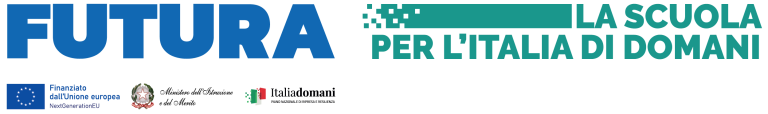 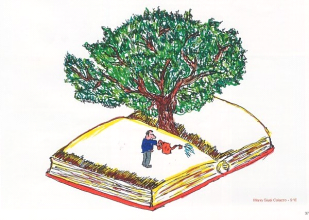 Ministero dell’Istruzione e del Merito   Istituto Comprensivo Statale“A. Casalini”Via Lazio,374020 S. Marzano di S.G. (TA)Centralino 099/9571309C.F.: 90121500731  C.M. TAIC822009Email:taic822009@istruzione.it P.E.C: taic822009@pec.istruzione.it  Sito internet: www.iccasalini.edu.itCodice IPA: istsc_taic822009Codice univoco: UFVSTXValutazione e Miglioramento InvalsiErasmus+TITOLOPUNTIMAXAutovalutazioneValutazione scuolaAnni di insegnamento nella scuola di appartenenza26Nota 2CONSENSO per il TRATTAMENTO dei DATI PERSONALI e SENSIBILIIl/la sottoscritto/a  _______________________________autorizza al trattamento dei dati personali ai sensi e per effetto del d.l.196/2003 e dichiara sotto la propria responsabilità, che la documentazione dichiarata e/o allegata è conforme agli originali, e presentabili qualora fossero richiesti presta il suo consenso per la comunicazione dei dati ai soggetti indicati nell’informatica pena impossibilità a valutare la presente istanza. s’impegna ad assicurare la propria presenza negli incontri all’inizio delle attività e nelle iniziative s’impegna a svolgere i compiti richiesti nei tempi stabiliti e a curare la piattaforma INDIRE-GPUdichiara sotto la propria responsabilità di essere in possesso dei titoli dichiarati nel Curriculum formato EUROPASS.FIRMA________________________________________